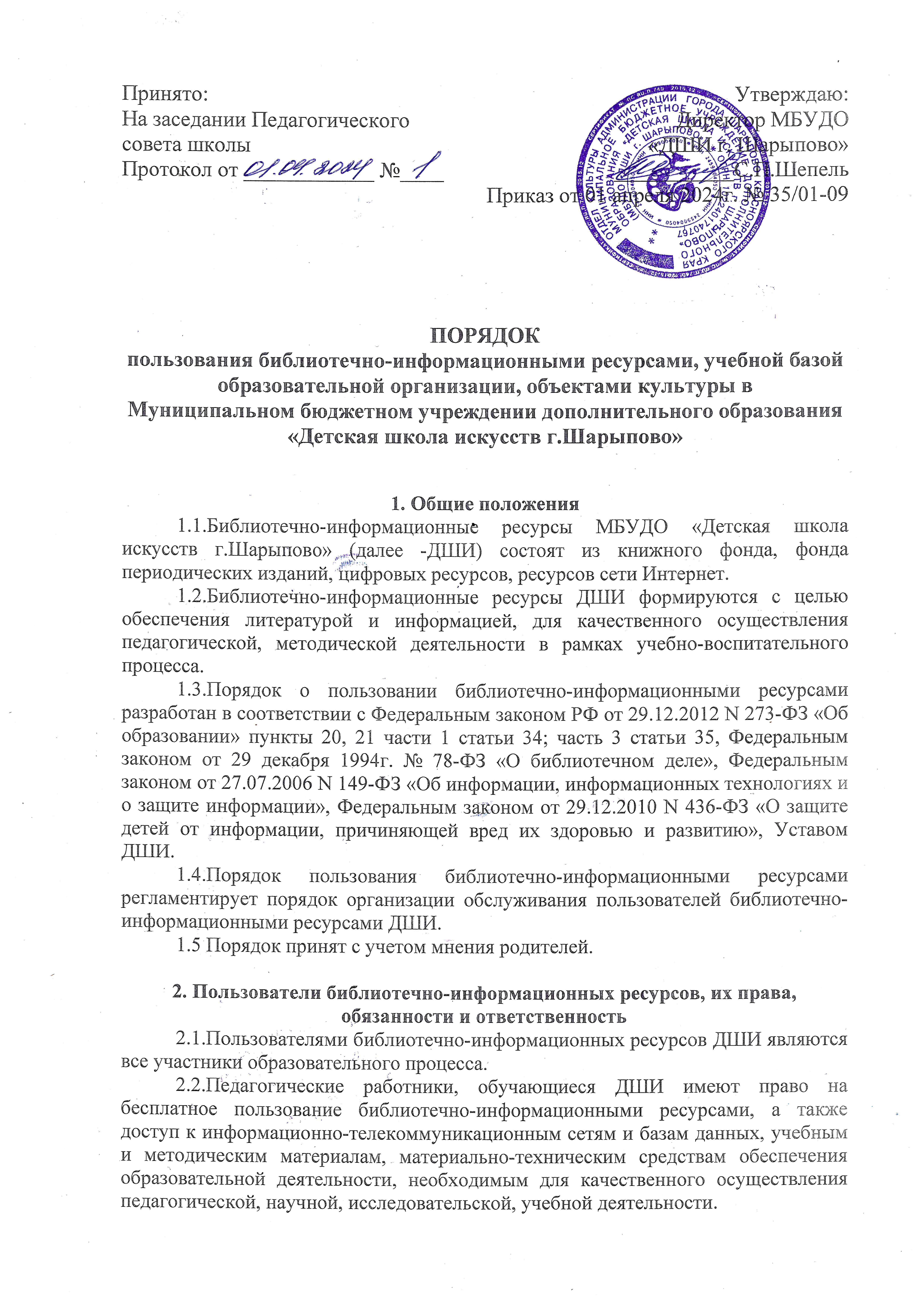 2.3. Права, обязанности и ответственность пользователей библиотечными ресурсами в ДШИ:2.3.1. Пользователи имеют право бесплатно пользоваться основными видами библиотечно-информационных услуг:— получать полную информацию о составе фондов библиотеки через систему каталогов и картотек;— получать из фонда библиотеки для временного пользования на абонементе любые издания;— получать консультативную помощь в поиске и выборе источников информации;— продлевать сроки пользования документами и информацией в установленном порядке.2.3.2. Пользователи обязаны:- бережно относится к документам, полученным из фондов библиотеки;- возвращать их в установленные сроки;- не делать в них пометки, не вырывать страницы;- не вынимать карточки из каталогов и картотек.2.3.3. При получении литературы пользователи должны тщательно просмотреть каждое издание ив случае обнаружения каких-либо дефектов сообщить об этом библиотекарю. В противном случае ответственность за порчу книг несет пользователь при возвращении издания.2.3.4. Пользователи, ответственные за утрату или повреждение изданий, обязаны заменить их такими же изданиями или книгами, признанными библиотекой равноценными, а при невозможности замены - возместить реальную рыночную стоимость изданий2.3.5. При выбытии из ДШИ, пользователи обязаны вернуть в библиотеку все числящиеся за ними издания.2.3.6. Пользователи, нарушившие правила пользования библиотечно-информационными ресурсами или причинившие библиотеке ущерб, несут административную, материальную или уголовную ответственность в формах, предусмотренных действующим законодательством и правилами пользования библиотекой.2.4. Права, обязанности и ответственность пользователей информационными ресурсами Интернет:2.4.1 Пользователи имеют право:- работать в сети Интернет в ДШИ в течение периода времени, определенного режимом работы библиотеки;- сохранять полученную информацию на съемном диске (дискете, CDROM, флеш-накопителе).- размещать собственную информацию, не противоречащую действующему законодательству РФ, в сети Интернет.2.4.2 Пользователям информационных ресурсов Интернет запрещается: • осуществлять действия, запрещенные законодательством РФ:• посещать сайты, содержащие порнографическую и антигосударственную информацию, информацию со сценами насилия, участвовать в нетематических чатах, передавать информацию, представляющую коммерческую или государственную тайну, распространять информацию, порочащую честь и достоинство граждан;•использовать возможности Интернета для пересылки и записи экстремистской, непристойной, клеветнической, оскорбительной, угрожающей и порнографической продукции, материалов и информации.- устанавливать дополнительное программное обеспечение, как полученное в Интернете, так и любое другое;- загружать и запускать исполняемые или иные файлы без предварительной проверки на наличие вирусов установленным антивирусным пакетом;- изменять конфигурацию компьютеров, в том числе менять системные настройки компьютера и всех программ, установленных на нем (заставки, картинку рабочего стола, стартовой страницы браузера);- включать, выключать и перезагружать компьютер без согласования с ответственным;- осуществлять действия, направленные на взлом любых компьютеров- скачивать информацию большого объема для внеучебных целей (видеофильмы, музыка, файловые архивы программного обеспечения и т. п.);- пользоваться информационными ресурсами в целях, не имеющих ничего общего с учебным процессом (игры, просмотр фильмов, чаты и пр.).2.4.3 Пользователи Интернет несут ответственность за:- содержание передаваемой, принимаемой и печатаемой информации;- соблюдение техники безопасности и правил поведения в точке доступа в Интернет;- выполнение указаний ответственного за точку доступа к Интернету по соблюдению данного положения по его первому требованию;- нанесение любого ущерба точке доступа к Интернету.2.5 Принципы размещения информации на Интернет-ресурсах ДШИ:- соблюдение действующего законодательства Российской Федерации, интересов и прав граждан;- защита персональных данных учащихся, преподавателей и сотрудников;- достоверность и корректность информации.3. Порядок доступа к библиотечно-информационным ресурсам3.1. Порядок доступа к информационным ресурсам Интернет:3.2. Пользование Интернетом разрешается только в целях, связанных с осуществляемым образовательным процессом.3.2. Директор ДШИ несет общую ответственность за обеспечение эффективного и безопасного доступа к сети Интернет в ДШИ, а также за внедрение соответствующих технических, правовых и иных механизмов в ДШИ.3.3. В целях обеспечения допуска сотрудников и обучающихся к сети Интернет и контроля над их действиями приказом директора назначаются ответственные.3.4. Точки доступа к сети Интернет осуществляется при наличии специально оборудованного рабочего места пользователя.3.5. При использовании сети Интернет в ДШИ предоставляется доступ только к тем ресурсам, содержание которых не противоречит законодательству Российской Федерации и которые имеют прямое отношение к образовательному процессу. Проверка выполнения такого требования осуществляется с помощью специальных технических средств и программного обеспечения конкретной фильтрации, установленного в учреждении или предоставленного оператором услуг связи.3.6. Во время уроков и других занятий в рамках учебного процесса контроль использования обучающимися сети Интернет осуществляет преподаватель, ведущий занятие. При этом преподаватель:-наблюдает за использованием компьютером в сети Интернет обучающимися;-принимает меры по пресечению обращений к ресурсам, не имеющим отношения к образовательному процессу;3.7. При случайном обнаружении ресурса, содержание которого не имеет отношения к образовательному процессу, пользователь обязан незамедлительно сообщить об этом лицу, ответственному за работу сети и ограничение доступа к информационным ресурсам, указав при этом адрес ресурса.4. Порядок пользования учебной базой ДШИ4.1 Обучающимся предоставляется академические права на бесплатное пользование учебной базой ДШИ.4.2 Учебная база включается классы для индивидуальных и групповых занятий, вспомогательные помещения (хранилище музыкальных инструментов и др.)4.3 Учебные классы оборудованы мебелью, музыкальными инструментами, техническими средствами обучения, наглядными пособиями.4.4 Обучающиеся имеют право на временное пользование музыкальными инструментами ДШИ в самостоятельной работе.4.5 Обучающиеся обязаны бережно относится к имуществу ДШИ.4.6 Преподаватели обязаны разрабатывать мероприятия по модернизации оснащения учебного помещения, формировать его предметно-пространственную среду, составлять заявки на его закупку с учетом:задач и особенностей образовательной программы;возрастных особенностей обучающихся современных требований к учебному оборудованию и (или) оборудованию для занятий 4.7 Преподаватели обязаны обеспечивать сохранность и эффективное использование оборудования, технических средств обучения.